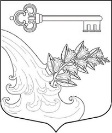 АДМИНИСТРАЦИЯ УЛЬЯНОВСКОГО ГОРОДСКОГО ПОСЕЛЕНИЯ ТОСНЕНСКОГО РАЙОНА ЛЕНИНГРАДСКОЙ ОБЛАСТИПОСТАНОВЛЕНИЕОб утверждении муниципальной программы «Управление муниципальным имуществом Ульяновского городского поселения Тосненского района Ленинградской области на 2024-2028 годы	В соответствии с Федеральным законом от 06.10.2003 № 131-ФЗ «Об общих принципах организации местного самоуправления в Российской Федерации», постановлением администрации Ульяновского городского поселения от 03.10.2022 № 974 «Об утверждении порядка разработки, утверждения, реализации и оценки эффективности муниципальных программ Ульяновского городского поселения Тосненского района Ленинградской области», постановлением администрации Ульяновского городского поселения от 16.10.2023 № 730 «Об утверждении Перечня муниципальных программ Ульяновского городского поселения Тосненского района Ленинградской области на 2024 год», в целях исполнения ст. 179 Бюджетного кодекса РФПОСТАНОВЛЯЮ:	1. Утвердить муниципальную программу «Управление муниципальным имуществом Ульяновского городского поселения Тосненского района Ленинградской области на 2024-2028 годы, согласно приложению к настоящему постановлению.	2. Опубликовать настоящее постановление в сетевом издании «Леноблинформ» и разместить на официальном сайте администрации www.admsablino.ru.3. Настоящее постановление вступает в силу с даты официального опубликования.4. Контроль за исполнением постановления оставляю за собой.Глава администрации                                                               К.И. КамалетдиновПриложение к постановлению администрации Ульяновского городского поселения Тосненского района Ленинградской области от 19.10.2023 № 747Муниципальная программа  «Управление муниципальным имуществом Ульяновского городского поселения Тосненского района Ленинградской области на 2024-2028 годы»ПАСПОРТмуниципальной программы«Управление муниципальным имуществом Ульяновского городского поселения Тосненского района Ленинградской области на 2024-2028 годы»1. Характеристика проблем, на решение которых направлена Программа, и оценка сложившейся ситуации	Основной проблемой стоящей перед администрацией Ульяновского городского поселения в сфере оформления права муниципальной собственности на объекты недвижимости, является наличие устаревшей или отсутствие какой-либо технической документации. Наличие кадастрового учета объекта недвижимости является обязательным требованием при проведении государственной регистрации права муниципальной собственности.	Потребность проведения технической инвентаризации объясняется необходимостью включения их в реестр муниципального имущества в качестве самостоятельных объектов учета, государственной регистрации права муниципальной собственности и передачи их в пользование юридическим или физическим лицам, а также включения их в планы приватизации.	Государственная регистрация права муниципальной собственности осуществляется с 01.01.1999 года согласно Федеральному закону от 21.07.1997 № 122-ФЗ «О государственной регистрации прав на недвижимое имущество и сделок с ним», Федеральному закону от 13.07.2015 № 218-ФЗ «О государственной регистрации недвижимости».	Согласно пункту 7 статьи 3 Федерального закона от 25.10.2001 № 137-ФЗ "О введении в действие Земельного кодекса Российской Федерации" приватизация зданий, строений, сооружений без одновременной приватизации земельных участков не допускается, вследствие чего возникает необходимость проведения работ по формированию земельных участков для приватизации муниципального имущества.	Для осуществления регистрации права собственности на земельные участки за Ульяновским городским поселением следует провести работы по межеванию земельных участков под объектами, находящимися в муниципальной собственности, и теми объектами, которые в соответствии с действующим законодательством относятся к собственности муниципального образования.	В соответствии с законодательством предоставление муниципального имущества в пользование или приватизация муниципального имущества осуществляется только на аукционах (конкурсах), что требует не только оформления технической документации¸ но и определения рыночной стоимости объекта.	Выполнению поставленных задач может препятствовать воздействие следующих рисков макроэкономического, финансового, организационного характера:- возникновение кризисных явлений в экономике;- недостаточность объемов финансирования мероприятий муниципальной программы;- сокращение объемов финансовых средств.2. Приоритеты, цели и задачи программы	Цели и задачи Программы определяются долгосрочными стратегическими целями и приоритетными задачами социально-экономического развития Ульяновского городского поселения Тосненского района Ленинградской области в области управления муниципальным имуществом.	Муниципальная программа определяет основные цели:- создание эффективной системы управления муниципальным имуществом;- рациональное и эффективное использование муниципального имущества и находящихся в муниципальной собственности земельных участков и максимизации доходности.	Выполнение поставленных целей обусловлено успешным решением следующих задач:		Основной задачей в сфере управления и распоряжения муниципальным имуществом, находящимся в муниципальной собственности Ульяновского городского поселения Тосненского района Ленинградской области является увеличение доходов Ульяновского городского поселения на основе эффективного управления муниципальной собственностью и приумножения муниципального имущества. - Повышение эффективности использования, содержания и функционирования муниципального имущества находящимися в собственности Ульяновского городского поселения Тосненского района Ленинградской области.       	Исполнительным органом местного самоуправления, проводящим политику в области управления муниципальным имуществом является сектор по управлению муниципальным имуществом администрации Ульяновского городского поселения.       	 Основными направлениями в работе с муниципальной собственностью являются:- инвентаризация и регистрация права собственности на имущество Ульяновского городского поселения;- осуществление контроля за сохранностью и использованию муниципального имущества по назначению;- передача объектов муниципальной собственности во временное или постоянное пользование физическим и юридическим лицам;- отчуждение муниципального имущества, в установленном законом порядке;- оформление объектов выморочного, бесхозяйного имущества в собственность Ульяновского городского поселения.3. Индикаторы и показатели реализации ПрограммыЦелевые индикаторы и показатели Программы являются инструментом объективной оценки достижения целей, выполнения основных задач мероприятий Программы, позволяющим оценивать ход ее реализации по годам. Показатели и индикаторы запланированы по годам реализации Программы с количественно заданными и измеряемыми значениями.Все показатели взаимосвязаны с мероприятиями Программы. Показатели муниципальной программы и методика расчета, и порядок сбора информации представлены в приложении 1 и 2 к Программе соответственно.4. Мероприятия в составе Программы1. Решение задачи муниципальной программы «Управление муниципальным имуществом Ульяновского городского поселения Тосненского района Ленинградской области на 2024-2028 годы» выполнения показателей муниципальной программы «Управление муниципальным имуществом Ульяновского городского поселения Тосненского района Ленинградской области на 2024-2028 годы», обеспечивается в рамках мероприятий:1. Управление и распоряжение муниципальным имуществом1.1. Проведение технической инвентаризации объектов недвижимого имущества в целях постановки на кадастровый учет, снятие объектов с государственного кадастрового учета1.2. Рыночная оценка объектов недвижимого имущества1.3. Оформление выморочного имуществаПриложение № 1к муниципальной программеПлан реализации муниципальной программы «Управление муниципальным имуществом Ульяновского городского поселения Тосненского района Ленинградской области на 2024-2028 годы»Приложение 2 к муниципальной программеСведения о показателях (индикаторах) муниципальной программы «Управление муниципальным имуществом Ульяновского городского поселения Тосненского района Ленинградской области на 2024-2028 годы» и их значенияхПриложение 3 к муниципальной программе Информация о взаимосвязи целей, задач, ожидаемых результатов, показателей и мероприятий муниципальной программы «Управление муниципальным имуществом Ульяновского городского поселения Тосненского района Ленинградской области на 2024-2028 годы»Приложение 4 к муниципальной программеСведения о порядке сбора информации и методике расчета показателя (индикатора) муниципальной программы «Управление муниципальным имуществом Ульяновского городского поселения Тосненского района Ленинградской области на 2024-2028 годы»Приложение № 5к муниципальной программеСведения о фактически достигнутых значениях показателей (индикаторов) муниципальной программы «Управление муниципальным имуществом Ульяновского городского поселения Тосненского района Ленинградской области на 2024-2028 годы»19.10.2023№747Паспорт муниципальной программы Ульяновского городского поселения Тосненского района Ленинградской областиПаспорт муниципальной программы Ульяновского городского поселения Тосненского района Ленинградской областиПаспорт муниципальной программы Ульяновского городского поселения Тосненского района Ленинградской областиУправление муниципальным имуществом Ульяновского городского поселения Тосненского района Ленинградской области на 2024-2028 годыУправление муниципальным имуществом Ульяновского городского поселения Тосненского района Ленинградской области на 2024-2028 годыУправление муниципальным имуществом Ульяновского городского поселения Тосненского района Ленинградской области на 2024-2028 годыСроки реализации муниципальной программы20242028Ответственный исполнитель муниципальной программыСектор по управлению муниципальным имуществом отдела по управлению муниципальным имуществом, архитектуре, градостроительству и земельным вопросам администрации Ульяновского городского поселения Тосненского района Ленинградской области (далее сектор по управлению муниципальным имуществом)Сектор по управлению муниципальным имуществом отдела по управлению муниципальным имуществом, архитектуре, градостроительству и земельным вопросам администрации Ульяновского городского поселения Тосненского района Ленинградской области (далее сектор по управлению муниципальным имуществом)Цели муниципальной программыЭффективное управление и распоряжение муниципальным имуществом, находящимся в муниципальной собственности Ульяновского городского поселения Тосненского района Ленинградской областиЭффективное управление и распоряжение муниципальным имуществом, находящимся в муниципальной собственности Ульяновского городского поселения Тосненского района Ленинградской областиЗадачи муниципальной программы1. Повышение эффективности использования, содержания и функционирования муниципального имущества находящегося в собственности Ульяновского городского поселения Тосненского района Ленинградской области. 2. Обеспечение мероприятий по содержанию и ремонту памятников культурного наследия, находящихся в собственности Ульяновского городского поселения  1. Повышение эффективности использования, содержания и функционирования муниципального имущества находящегося в собственности Ульяновского городского поселения Тосненского района Ленинградской области. 2. Обеспечение мероприятий по содержанию и ремонту памятников культурного наследия, находящихся в собственности Ульяновского городского поселения  Ожидаемые (конечные) результаты реализации муниципальной программыГосударственная регистрация права собственности5Проекты, реализуемые в рамках муниципальной программынетнетФинансовое обеспечение муниципальной программыФинансовое обеспечение муниципальной программыФинансовое обеспечение муниципальной программыВсего, тыс.руб4010,04010,0В том числе по годам реализации20241170,01170,02025710,0710,02026710,0710,02027710,0710,02028710,0710,0Наименование муниципальной программы, подпрограммы, основного мероприятия, мероприятияОтветственный исполнительСрок реализацииСрок окончания реализацииПериод финансирования мероприятия (по годам)Объем ресурсного обеспечения, тыс.руб.Объем ресурсного обеспечения, тыс.руб.Объем ресурсного обеспечения, тыс.руб.Объем ресурсного обеспечения, тыс.руб.Наименование муниципальной программы, подпрограммы, основного мероприятия, мероприятияОтветственный исполнительСрок реализацииСрок окончания реализацииПериод финансирования мероприятия (по годам)всегоВ том числеВ том числеВ том числеНаименование муниципальной программы, подпрограммы, основного мероприятия, мероприятияОтветственный исполнительСрок реализацииСрок окончания реализацииПериод финансирования мероприятия (по годам)МБОБФБПроцессная частьПроцессная частьПроцессная частьПроцессная частьПроцессная частьПроцессная частьПроцессная частьПроцессная частьПроцессная часть"Управление муниципальным имуществом Ульяновского городского поселения Тосненского района Ленинградской области на 2024-2028 годы"Сектор по управлению муниципальным имуществом20242028202420252026202720281170,0710,0710,0710,0710,01170,0710,0710,0710,0710,01. Управление и распоряжение муниципальным имуществомСектор по управлению муниципальным имуществом20242028202420252026202720281170,0710,0710,0710,0710,01170,0710,0710,0710,0710,01.1. Проведение технической инвентаризации объектов недвижимого имущества в целях постановки на кадастровый учет, снятие объектов с государственного кадастрового учетаСектор архитектуры и градостроительства Отдел ЖКХ 2024202820242025202620272028900,0600,0600,0600,0600,0900,0600,0600,0600,0600,01.2. Рыночная оценка объектов недвижимого имущества2024202820242025202620272028250,0100,0100,0100,0100,0250,0100,0100,0100,0100,01.3. Оформление выморочного имуществаСектор по управлению муниципальным имуществом202420282024202520262027202820,010,010,010,010,020,010,010,010,010,0№
п/пПоказатель (индикатор) 
(наименование)ед.
изм.Значения показателей (индикаторов)Значения показателей (индикаторов)Значения показателей (индикаторов)Значения показателей (индикаторов)Значения показателей (индикаторов)№
п/пПоказатель (индикатор) 
(наименование)ед.
изм.2024202520262027202812345678Муниципальная программа «Управление муниципальным имуществом Ульяновского городского поселения Тосненского района Ленинградской области на 2024-2028 годы»Муниципальная программа «Управление муниципальным имуществом Ульяновского городского поселения Тосненского района Ленинградской области на 2024-2028 годы»Муниципальная программа «Управление муниципальным имуществом Ульяновского городского поселения Тосненского района Ленинградской области на 2024-2028 годы»Муниципальная программа «Управление муниципальным имуществом Ульяновского городского поселения Тосненского района Ленинградской области на 2024-2028 годы»Муниципальная программа «Управление муниципальным имуществом Ульяновского городского поселения Тосненского района Ленинградской области на 2024-2028 годы»Муниципальная программа «Управление муниципальным имуществом Ульяновского городского поселения Тосненского района Ленинградской области на 2024-2028 годы»Муниципальная программа «Управление муниципальным имуществом Ульяновского городского поселения Тосненского района Ленинградской области на 2024-2028 годы»Муниципальная программа «Управление муниципальным имуществом Ульяновского городского поселения Тосненского района Ленинградской области на 2024-2028 годы»1. «Управление и распоряжение муниципальным имуществом»1. «Управление и распоряжение муниципальным имуществом»1. «Управление и распоряжение муниципальным имуществом»1. «Управление и распоряжение муниципальным имуществом»1. «Управление и распоряжение муниципальным имуществом»1. «Управление и распоряжение муниципальным имуществом»1. «Управление и распоряжение муниципальным имуществом»1. «Управление и распоряжение муниципальным имуществом»1.1.Исполнение плана по поступлению в бюджет поселения администрируемых доходов от управления и распоряжения муниципального имущества%901001001001001.2.Количество земельных участков под объектами муниципального имущества поставленных на кадастровый учет.ед.55500Цель муниципальной программыЗадача муниципальной программыОжидаемый результат муниципальной программыОсновное мероприятие (проект)Показатель муниципальной программыЭффективное управление и распоряжение муниципальным имуществом, находящимся в муниципальной собственности Ульяновского городского поселения Тосненского района Ленинградской области1. Повышение эффективности использования, содержания и функционирования муниципального имущества находящегося в собственности Ульяновского городского поселения Тосненского района Ленинградской области. Государственная регистрация права собственности - 5нетобъект № 
п/пНаименование показателя Ед. 
изм.Определение показателя
Временные характеристики 
Алгоритм 
формирования (формула) 
показателя и
методические пояснения 
 Базовые   
 показатели Метод 
сбора и индекс
формы 
отчетности Объект наблюдения 
Охват
совокупности
 1      2       3     4      5         6           7        8     9    10   1 Исполнение плана по поступлению в бюджет поселения администрируемых доходов от управления и распоряжения муниципального имущества%Отношение суммы поступивших в бюджет от доходов управления и распоряжения муниципальным имуществом, к запланированной суммеежегодноСумма факт/сумма план х 100%90бухгалтерская отчётностьмуниципальное имуществофинансовая отчетность2Количество земельных участков под объектами муниципального имущества поставленных на кадастровый учетед.Показатель соответствует количеству земельных участков запланированных поставить на кадастровый учетежегодноплан5Административная информациямуниципальное имуществоАдминистративная информацияПоказатель (индикатор) (наименование)Ед. измеренияЗначения показателей (индикаторов) муниципальной    
программы, основных мероприятийЗначения показателей (индикаторов) муниципальной    
программы, основных мероприятийЗначения показателей (индикаторов) муниципальной    
программы, основных мероприятийОбоснование отклонений значений показателя (индикатора)Показатель (индикатор) (наименование)Ед. измеренияГод, предшествующий   
отчетномуОтчетный периодОтчетный периодОбоснование отклонений значений показателя (индикатора)Показатель (индикатор) (наименование)Ед. измеренияГод, предшествующий   
отчетномуПланФактОбоснование отклонений значений показателя (индикатора)Показатель (индикатор)...                   ………………Показатель (индикатор)...                   